Nova SOutheastern University
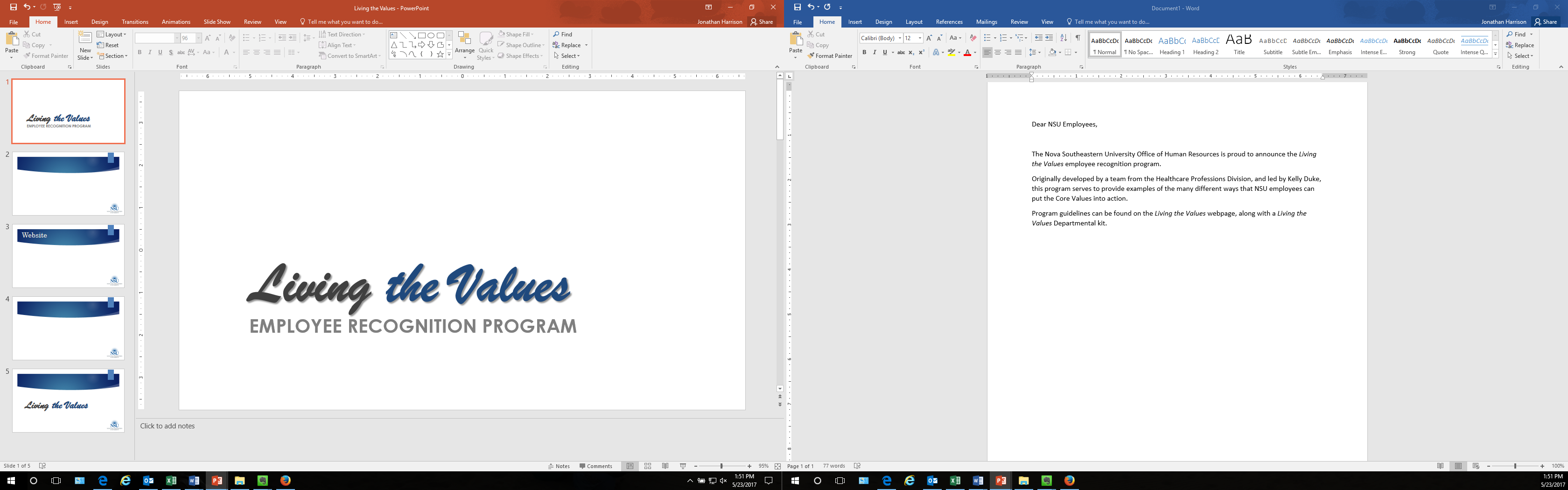 [EMPLOYEE NAME]Awarded this 27th day of February 2017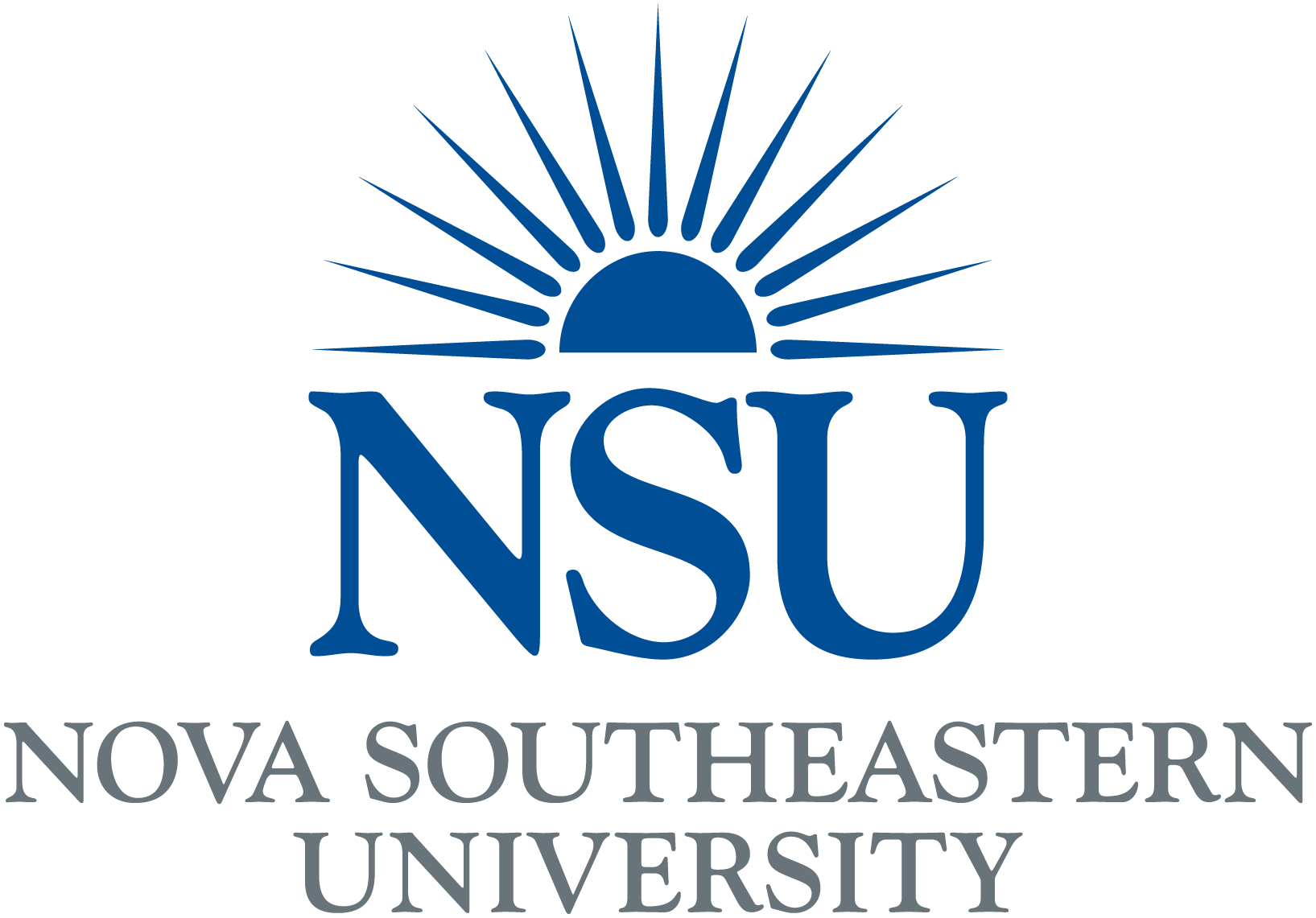 Presented By: [ Dean of Department]